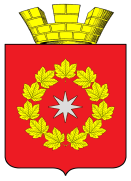 СОВЕТ ДЕПУТАТОВГОРОДСКОГО ПОСЕЛЕНИЯ Р.П.ОКТЯБРЬСКИЙОКТЯБРЬСКИЙ МУНИЦИПАЛЬНЫЙ РАЙОНВОЛГОГРАДСКАЯ ОБЛАСТЬ14 сессия 3 созываРЕШЕНИЕот 26 мая 2016 года                                                                                14-3/86Об отчете о работе  главы городского  поселенияи администрации городского  поселения р.п. Октябрьскийо проделанной  работе в 2015 году В соответствии с п.3 ст. 25 Устава городского поселения р.п. Октябрьский Октябрьского муниципального района Волгоградской области, заслушав отчет главы городского поселения и администрации городского поселения р.п. Октябрьский А.В.Шуварина  о проделанной работе в 2015 году, Совет депутатов городского поселения р.п. Октябрьский  РЕШИЛ:1.Признать работу главы городского поселения и администрации городского поселения р.п. Октябрьский А.В.Шуварина в 2015 году удовлетворительной.Председатель Совета депутатовгородского поселения р.п. Октябрьский                                     И.П.Хаустов